Галина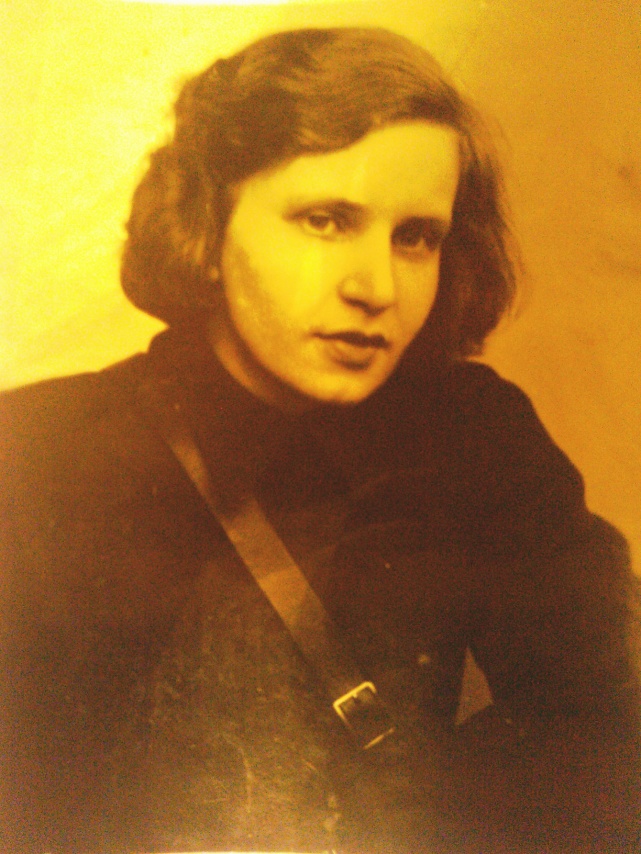 ФёдоровнаПриёмышева(1922-2000)Родилась 5 декабря 1922  года. В 1941 год ей исполнилось 18 лет. У неё было много планов на будущее, но началась Великая Отечественная война, которая всё перечеркнула. В 1942 году она отправилась на фронт. Воевала  Галина Федоровна на Карельском фронте, но была контужена.  А в 1944 году была демобилизована в город Вологду. В ходе военных операций была награждена медалями:  медаль «За победу над Германией   1941-1945г.» и медаль «За оборону Ленинграда». Фотография моей прабабушки висит на стенде участников Великой Отечественной  войны в Управлении Внутренних дел Вологодской области. Прабабушки не стало в 2000 году.Выполнил ученик 9В класса МОУ «СОШ №5» г. ВологдыТомилов ВладимирУчитель – Е.В. Седунова